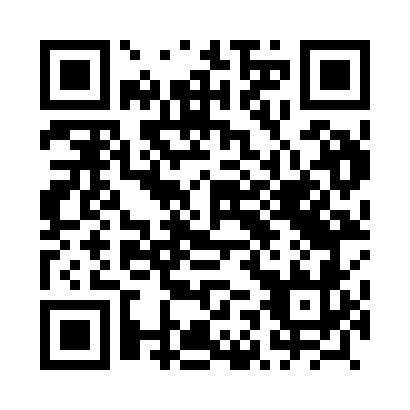 Prayer times for Ryczen, PolandWed 1 May 2024 - Fri 31 May 2024High Latitude Method: Angle Based RulePrayer Calculation Method: Muslim World LeagueAsar Calculation Method: HanafiPrayer times provided by https://www.salahtimes.comDateDayFajrSunriseDhuhrAsrMaghribIsha1Wed2:545:2512:515:588:1810:382Thu2:515:2312:515:598:2010:413Fri2:475:2112:516:008:2110:444Sat2:435:1912:516:018:2310:475Sun2:395:1712:516:028:2510:516Mon2:375:1612:516:038:2610:547Tue2:365:1412:506:048:2810:578Wed2:355:1212:506:058:3010:589Thu2:355:1012:506:068:3110:5810Fri2:345:0912:506:078:3310:5911Sat2:335:0712:506:088:3411:0012Sun2:335:0612:506:098:3611:0013Mon2:325:0412:506:108:3711:0114Tue2:315:0312:506:118:3911:0215Wed2:315:0112:506:128:4011:0216Thu2:305:0012:506:138:4211:0317Fri2:304:5812:506:138:4311:0418Sat2:294:5712:506:148:4511:0419Sun2:294:5512:506:158:4611:0520Mon2:284:5412:516:168:4811:0521Tue2:284:5312:516:178:4911:0622Wed2:274:5212:516:188:5011:0723Thu2:274:5012:516:188:5211:0724Fri2:264:4912:516:198:5311:0825Sat2:264:4812:516:208:5411:0926Sun2:264:4712:516:218:5611:0927Mon2:254:4612:516:218:5711:1028Tue2:254:4512:516:228:5811:1029Wed2:254:4412:516:238:5911:1130Thu2:244:4312:526:249:0011:1231Fri2:244:4212:526:249:0211:12